Picture 1: Hotel Building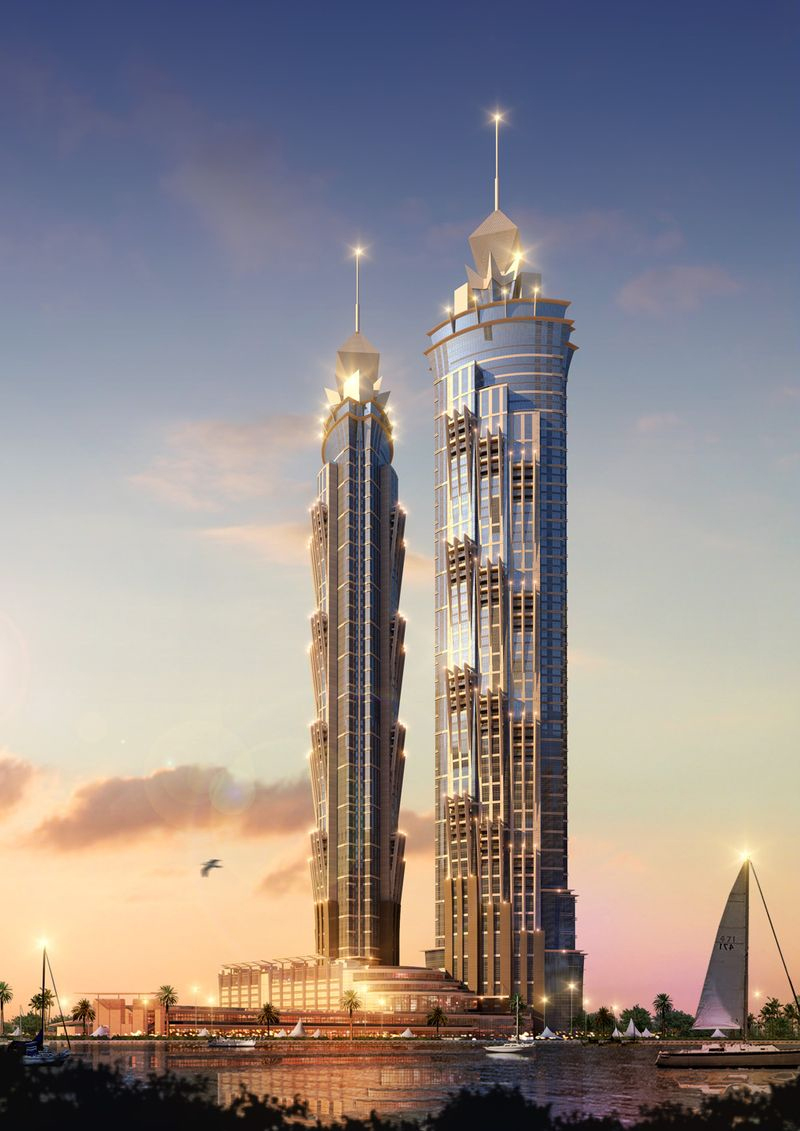 Picture 2: Chef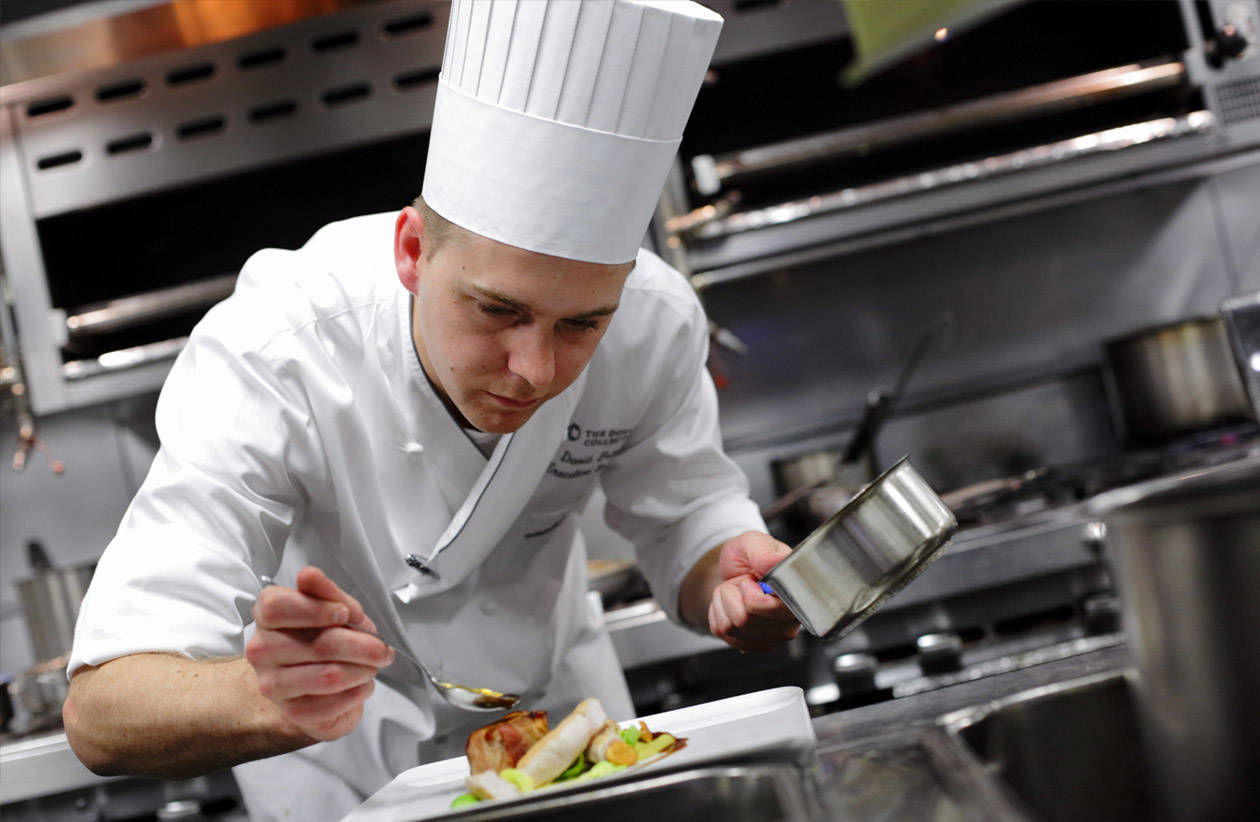 Picture 3: Fitness Center Personal Trainer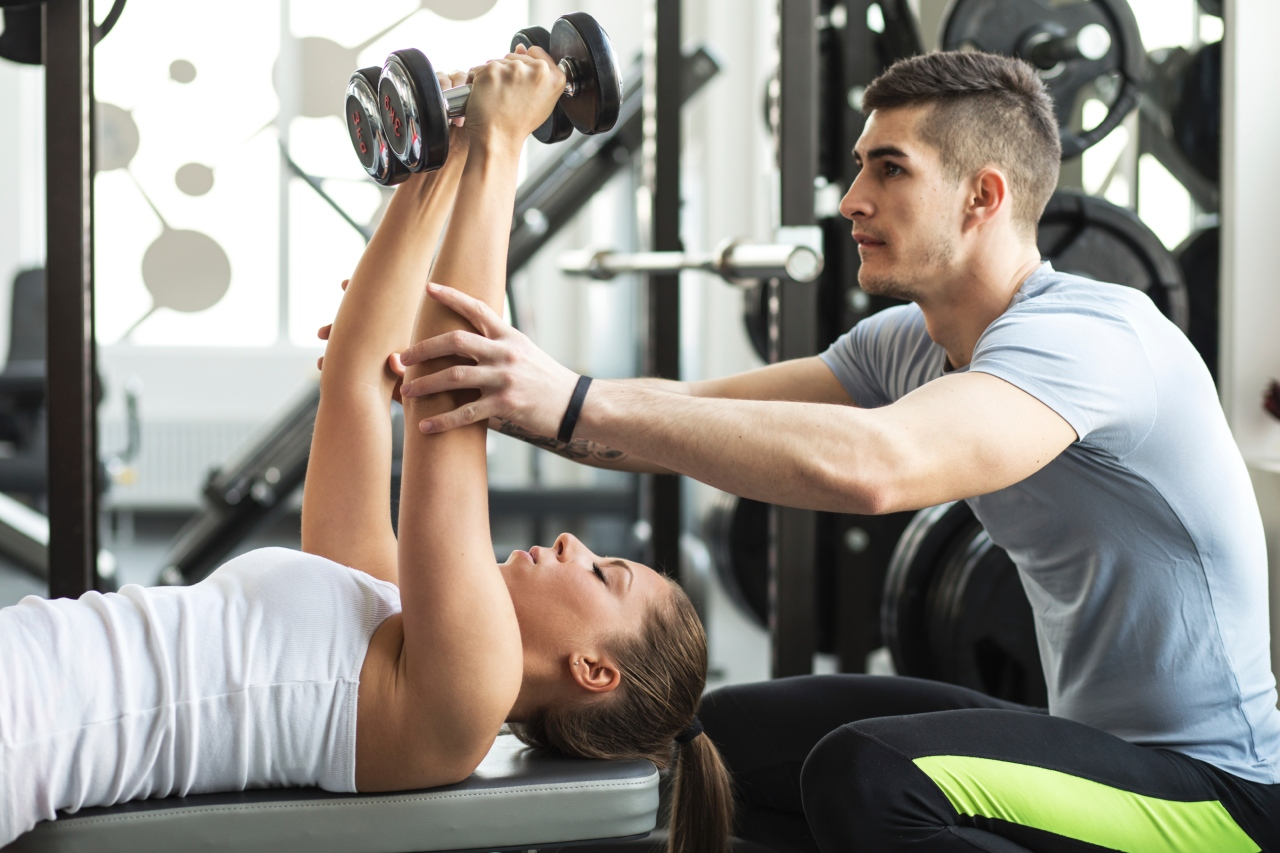 Picture 4: Window Cleaner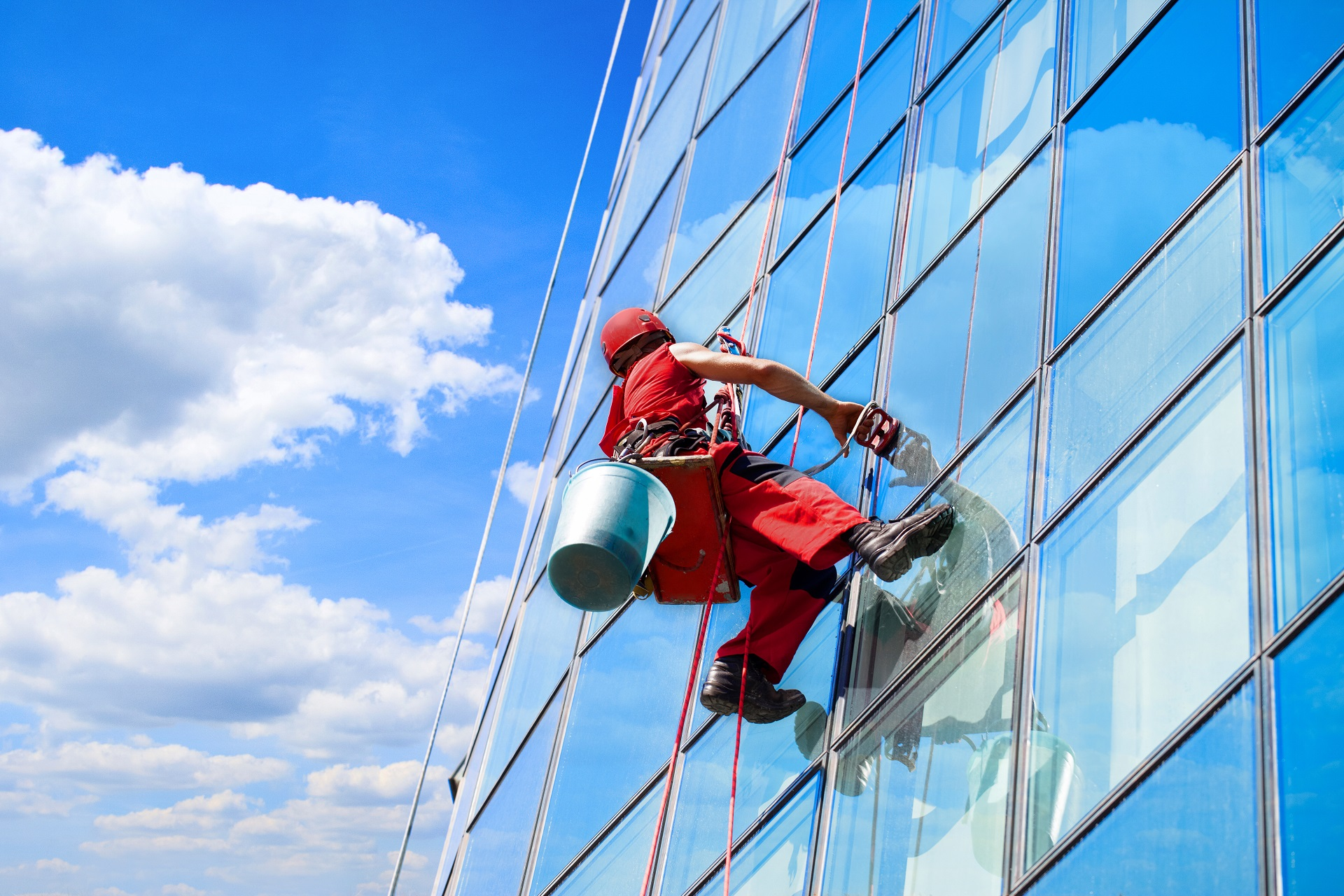 Worksheet 1: Interview SheetJOB POSITION:                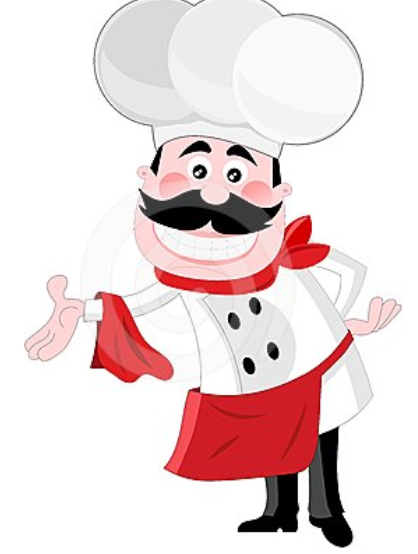 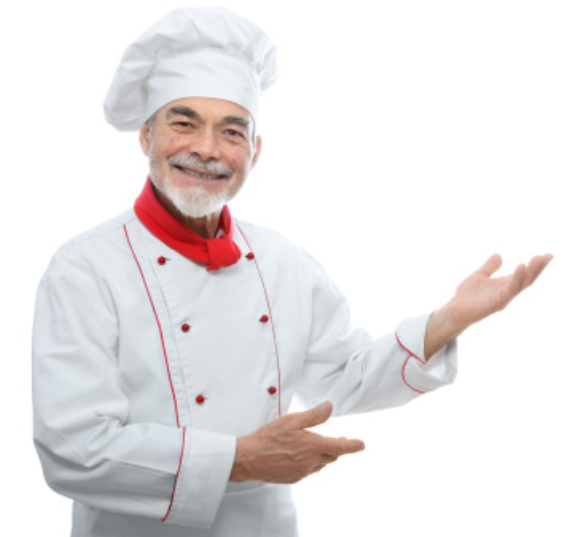  JOB POSITION: 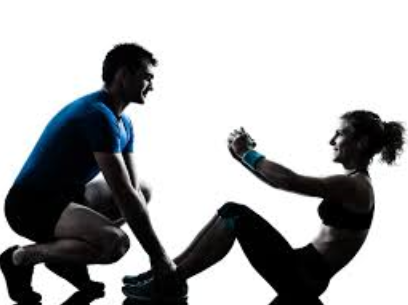  JOB POSITION: 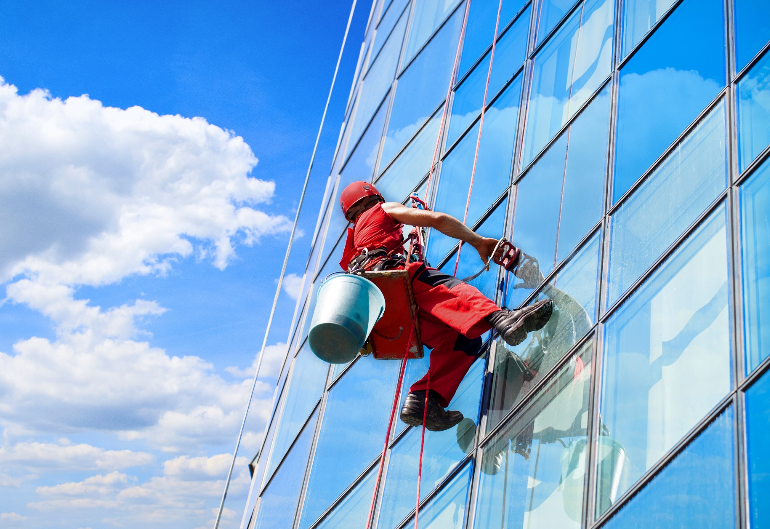 Worksheet 2: HomeworkStrengths and Weaknesses at Work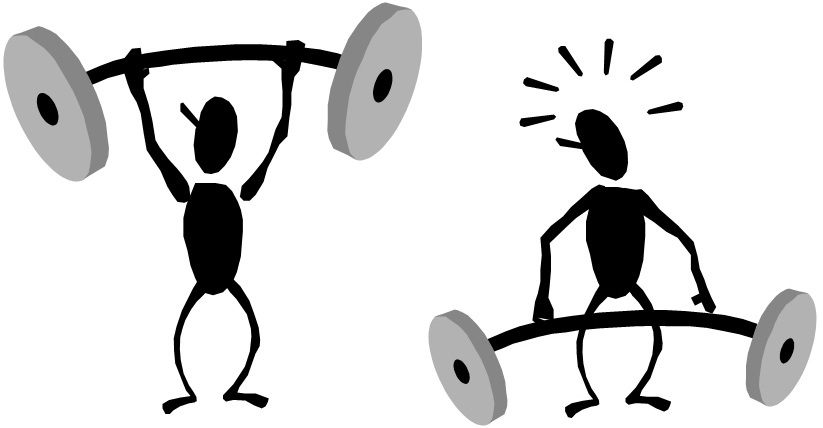 What do you think are your strengths and weaknesses at your workplace?List and briefly explain 2 strengths and 2 weaknesses.Role CardsGROUP 1 – CHEFGROUP 2 – WINDOW CLEANERGROUP 3 – FITNESS TRAINER☐ Listening    Speaking   ☐ Reading   ☐ Grammar  ☐ WritingTopic:  Job InterviewInstructor:Amy, AnnieLevel:IntermediateStudents:12Length:30 MinutesMaterials:White board and markersPictures 1,2,3,4 (PPT slides)12 Role Play Cards (one for each student)Worksheet 1: Interview Sheet (12 copies)Worksheet 2: Homework (12 copies)Aims:Ss will improve their speaking and listening skills by doing a job interview role-play in small groups.Ss will work cooperatively in a group by sharing information that is unique to each student.Ss will understand vocabularies related to a job interview by learning the definition of the words and using the terms during the discussion.Language Skills:Listening: Ss will listen to teacher’s instructions, teacher’s explanation of vocabularies, background information of job interview role-play, other Ss’ responses to interview, and other Ss’s opinions in discussion.Reading: Ss will read their role card.Writing: Ss will fill in the Interview Sheet during interview. Ss will list their strengths and weaknesses as a worker on homework worksheet.Speaking: Ss will ask and answer questions during interview. Ss will discuss about who should get the job.Language Systems:Function: asking for information, giving information, choosing and reasoningLexis: new vocabularies (chef, personal trainer, window cleaner, candidate, strength, weakness)Discourse: discussing candidates’ strengths and weaknesses, and selecting the best candidateAssumptions:Some Ss may already know the vocabulariesSs have real-life experience of job interview, and are aware of general interview questionsSs know the four language skills and language systemsSs actively participate in class discussions and small-group discussionsAnticipated Errors and Solutions:Some Ss may not understand their role after reading the role cardMonitor discretely while Ss read their role card and answer Ss’ questions.Some Ss may not be active during the role-playMonitor carefully and make sure all students are getting the chance to speakSs may not know the answers to CCQImprovise other easier CCQ, or provide answer depending on time allowanceSs may take longer to complete their interview role-plays than expectedGive extra 30 seconds to finish upDuring the discussion, Ss may not agree on which candidate should get the jobHave the employer make final decision if there is a disagreementReferences:Web page: World Property Journal – (picture #1)goo.gl/BlIHy1 Web page: Desertsand.com (picture #2)goo.gl/JG0qaKWeb page: thebenjamin.com (picture #3)goo.gl/rL9vbM Web page: bracowindowcleaning.com  (picture #4)goo.gl/TyfqRQ Web page: google image (image on homework worksheet)goo.gl/Kufy8EWeb page: humitechbiosmart (image of chef on worksheet)goo.gl/lgLIalWeb page: classroomclipart (image of chef on worksheet)goo.gl/RoPmDUWeb page: studio38.com (image of fitness trainer on worksheet)goo.gl/ukZIqfPre-taskPre-taskPre-taskPre-taskMaterials: board, markers, Picture 1,2: hotel building, Picture 3: chef, Picture 4: fitness center personal trainer, Picture 5: skyscraper window cleaner (pictures on PPT slide)Materials: board, markers, Picture 1,2: hotel building, Picture 3: chef, Picture 4: fitness center personal trainer, Picture 5: skyscraper window cleaner (pictures on PPT slide)Materials: board, markers, Picture 1,2: hotel building, Picture 3: chef, Picture 4: fitness center personal trainer, Picture 5: skyscraper window cleaner (pictures on PPT slide)Materials: board, markers, Picture 1,2: hotel building, Picture 3: chef, Picture 4: fitness center personal trainer, Picture 5: skyscraper window cleaner (pictures on PPT slide)TimeSet UpStudent ActivityTeacher Talk1 min2 minWhole ClassWhole ClassListen to teacher& answer questionsListen to background informationProcedure:<Greeting & Brief Rapport>T: Does everyone here have a job experience? What are some of your current jobs? (Let several students share their job) Good. Then, what are some things that you did to get the job? (Try to elicit the word ‘job interview’)<Introduction of Task>(Write on the board ‘Job Interview’)T: Today, we will be doing a role-play for a job interview. First, I will give you background information on your role-play task.<Background Information>(Show students PPT slides for pictures) (Picture 1,2: hotel building)“Your dream is to work at the tallest hotel in the world. You want to become the hotel’s main chef (show students Picture 3: chef), the hotel’s fitness center personal trainer (show students Picture 4: fitness center personal trainer), or the hotel’s skyscraper window cleaner (show students Picture 5: window cleaner)You have passed the application stage, and you will now have a face-to-face interview with the employer. There is only one position available for each job, and you are competing with other applicants for that one position.”T: Do you need to listen one more time?Yes: read once againNo: continue with next partTask PreparationTask PreparationTask PreparationTask PreparationMaterials: Role Cards, Worksheet 1: Interview Sheet, board, markersMaterials: Role Cards, Worksheet 1: Interview Sheet, board, markersMaterials: Role Cards, Worksheet 1: Interview Sheet, board, markersMaterials: Role Cards, Worksheet 1: Interview Sheet, board, markersTimeSet UpStudent ActivityTeacher Talk3 min2 min3 min2 min10 minWhole ClassIndividuallyWhole ClassWhole ClassSmall GroupsListen to teacher’s instructions& answer questionsRead the role card & memorize informationListen to teacher & answer questions about vocabulariesListen to teacher’s instructions and answer questionsDo the interview role-playProcedure:1. Role cards<Instructions>T: Soon, I will be giving each of you a role card. As I mentioned earlier, some of you want to be the hotel’s chef, some of you want to be the hotel’s personal trainer, and some of you want to be the hotel’s window cleaner. <Vocabularies>(Show Picture 3: chef)Elicit:  What is this person’s job?CCQ:  What does a chef do?(Show Picture 4: personal trainer)Elicit: What is this person’s job?CCQ: What does a personal trainer do?(Show Picture 5: window cleaner)Elicit: What is this person’s job?CCQ: What does a skyscraper window cleaner do? Can anyone have this job?<Instructions Continued>T: Each of you will get a role card with one of the three jobs that we just discussed. You will each have a different character background. Your role card will also say whether you are a job candidate or an employer.Read your role card and try to memorize the information. Do not share the information with other students yet. Raise your hand if you don’t understand anything on the card. You have 2 minutes.<ICQ>- Can you share the information with other students?- How much time do you have?(Hand out role card and monitor discreetly.)2. Interview<Instructions>T: As I mentioned earlier, there is only one position open for each of the three jobs. You will compete against each other to win the position. Before we go on with the interviews, I would like to introduce a few terms.<Vocabularies>(Write ‘candidate’ on the board)T: I kept repeating this word while giving you instructions. Can anyone tell me what it means? (let students answer)Yes, ‘candidate’ in this context means a person a person who applies for a job. Another word for ‘candidate’ is ‘applicant’.CCQ:- If everyone in this class room wants to become the class president, how many candidates do we have?(Write ‘strength’ on the board)T: Can anyone tell me what this word means?(let students answer)Yes, a ’strength’ is a good quality of a person or thing. CCQ:- Can you think of some strength someone can have in a workplace?(Write ‘weakness’ on the board)T: Can anyone tell me what this word means? (let students answer)Yes, a ‘weakness’ is a quality regarded as a disadvantage.CCQ:- What are some synonyms of ‘weakness’? - What are some weaknesses someone can have?<Instructions Continued>T: Now, we will do the interview role-play in three groups. Each group will have three candidates and one employer. The three candidates will take turn and have a one-on-one interview with the employer. If you are the employer, you will ask each candidates questions. You may use the sample questions on your card, or make your own questions. While one candidate is doing the interview, other candidates and the employer will listen and take notes on the ‘Interview Sheet’. (hand out ‘Interview Sheet’)Remember, if you are a candidate, you are interviewing for your dream job. If you are an employer, listen carefully and think about your candidates’ strengths and weaknesses.You will have a total of 10 minutes. Manage your time so that all three candidates can complete the interview. Only use your card if you have to.<ICQ>- How much time do you have?-Who asks the interview questions and who answers?-When other candidates are interviewing, will you just listen?T: At this moment, please find your groups and sit together. You may begin once you find your group. (help students find their job groups)(Monitor discreetly to make sure that students are following the rules. Jot down mistakes in language students use. Give 2 minute time warning.)T: Time’s up!Task RealizationTask RealizationTask RealizationTask RealizationMaterials: Role card, Worksheet 1Materials: Role card, Worksheet 1Materials: Role card, Worksheet 1Materials: Role card, Worksheet 1TimeSet UpStudent ActivityTeacher Talk1 min3 min1 minWhole classSmall GroupsWhole ClassListen to teacher’s instructionDiscuss in groups and make decision<Instructions>T: Now, please discuss in your groups which candidate should be hired and why. You have 3 minutes to talk and agree on one person. You can use your interview sheets and role cards for reference.ICQ:-How many candidates can you choose to hire?-How much time do you have?(Let students discuss. Give 1 minutes warning.)<Discussion>T-S:If you are an employer, who would you hire for each position? Why?(Have each group share with class the ‘winning candidate’ and reason why they chose the candidate.)Post ActivityPost ActivityPost ActivityPost ActivityMaterials: Board and board makerMaterials: Board and board makerMaterials: Board and board makerMaterials: Board and board makerTimeSet UpStudent ActivityTeacher Talk3 minWhole classListen to & answer teacher’s questions<Feedback>T: Did you enjoy today’s activity?<Language focus>Error correction:Write Ss errors you noticed during the interview and discussion and write them on the board. Let the Ss try to correct as a whole class.T: I hope this lesson helps you in your future, when you are doing a job interview.  SOS ActivitySOS ActivitySOS ActivitySOS ActivityMaterials: Worksheet 2: HomeworkMaterials: Worksheet 2: HomeworkMaterials: Worksheet 2: HomeworkMaterials: Worksheet 2: HomeworkTimeSet UpStudent ActivityTeacher Talk5 minIndividuallyListen to teacher’s instructions & start homework(Hand out homework worksheet)T: For homework, you will list some of your strengths and weaknesses at your workplace. If you are not working currently, you can think about your previous work experiences.CandidatenameGeneralprofileStrengthsWeaknessesReason for/for not hiringCandidate’snameGeneralprofileStrengthsWeaknessesReason for/for not hiringCandidate’snameGeneralprofileStrengthsWeaknessesReason for/for not hiringSTRENGTHSWEAKNESSES